W ramach naszego cyklu: „Zajęcia z kulturą” tym razem z okazji Dnia Dziecka zapraszamy Was do zwiedzania opolskiego ZOO. Możecie tam zobaczyć żyrafy, nosorożce, pandy rude, mrówkojady, różne gatunki małp, małpiatek i jeszcze wiele innych ciekawych zwierząt.https://www.opole.pl/wirtualne-spacery/zoo_prezentacja/index.html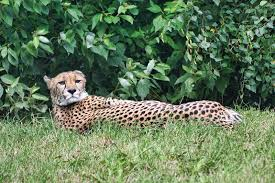 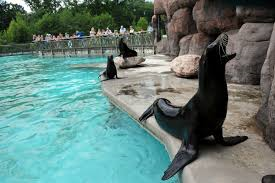 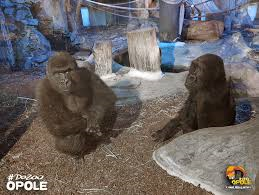 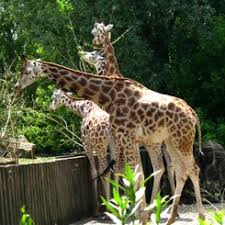 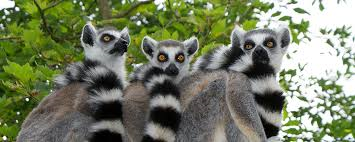 